Prezados Pais e/ou Responsáveis,A Pesquisa de Satisfação realizada em junho deste ano revela como ponto forte do Colégio Misericórdia a FORMAÇÃO HUMANA, SOCIAL e RELIGIOSA e a QUALIDADE DE ENSINO. 	Planejar um novo ano letivo é renovar as esperanças acalentadas pelos êxitos e desafios e celebrados como comunidade educativa.Apresentamos abaixo o CALENDÁRIO, PREÇOS E CONDIÇÕES para as Matrículas/2019.PLANOS E CONDIÇÕES DE PAGAMENTO PARA 2019INFORMAÇÕES GERAISDesconto de 3% (três por cento) para pagamentos realizados até o dia 01 (um) de cada mês.  Todos os pagamentos são realizados através do sistema bancário. O boleto bancário para pagamento da parcela será enviado mensalmente por meio do aluno (via agenda) ou e-mail quando solicitado ao Departamento Financeiro (financeiro.rio@reducar.com.br) ou poderá ser baixado diretamente no site do Colégio (reducar.com.br/área do aluno).Os descontos não são cumulativos, prevalecendo o maior percentual.Caso haja necessidade, a família poderá solicitar o almoço ou a permanência extraordinária do aluno no contra turno mediante o pagamento de uma taxa extra na tesouraria do Colégio. Em caso de dúvida, dirija-se à Secretaria do Colégio, ou através dos telefones 2575-5809 /        2208-7870, ou por e-mail secretaria.rio@reducar.com.br** OBS: Início do ano letivo de 2019: 04/02/2019Agradecendo a confiança, pedimos ao Deus da Vida que nos faça merecedores de suas bênçãos.Atenciosamente,                                                                                      Irmã Mary Luce Rufino Alves                                                                                                     (Diretora Executiva)pP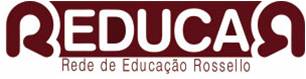 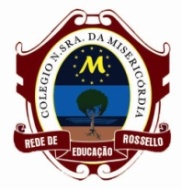 COLÉGIO NOSSA SENHORA DA MISERICÓRDIARio de Janeiro, 27 de setembro de 2018.De:           Direção ExecutivaPara:        Pais e Responsáveis Assunto: Matrículas 2019EDUCAR “na” e “para” Misericórdia: uma obra para toda a vida.EDUCAR “na” e “para” Misericórdia: uma obra para toda a vida.                                                  PROCEDIMENTOS DE MATRÍCULA*Matrícula aluno novo – a partir de 08/10/2018Renovação de matrícula - de 16/10/2018 a 09/11/2018 – entrega de contrato pelo responsável somente na SecretariaOpções de Pagamento da 1ª parcela da anuidade/2019:Pagamento 1ª parcela até 30/11/2018 – DESCONTO DE 10%Os descontos não são cumulativos, prevalecendo o maior percentual.Pagamento 1ª parcela até 07/01/2019.Atendimento de Matrículas: 07h às 17h30, segunda a sexta-feira, na SecretariaNos dias 24 e 31 de dezembro de 2018 não haverá expediente no Colégio.	FIXAÇÃO DE VALORES DAS ANUIDADES E PARCELAS PARA O ANO DE 2019	FIXAÇÃO DE VALORES DAS ANUIDADES E PARCELAS PARA O ANO DE 2019	FIXAÇÃO DE VALORES DAS ANUIDADES E PARCELAS PARA O ANO DE 2019	FIXAÇÃO DE VALORES DAS ANUIDADES E PARCELAS PARA O ANO DE 2019CURSOSHORÁRIOANUIDADE12 PARCELASBerçário I e II Período de 12 horasR$24.600,00R$2.050,00Berçário I e II Período de 8 horas: horário a ser fixado na matrículaR$19.680,00R$1.640,00Berçário I e IIPeríodo de 6 horas: horário a ser fixado na matrículaR$15.360,00R$1.280,00Educação Infantil – Mat I ao Pré II7h10min às 12h10min / 13h10min às 18h10minR$12.180,00R$1.015,00Ensino Fundamental I – 1º ao 5º ano7h10min às 12h10min / 13h10min às 18h10minR$13.380,00R$1.115,00Ensino Fundamental II – 6º ao 9º ano7h 10min às 12h 30minR$14.700,00R$1.225,00Ensino Médio: 1ª, 2ª, 3ª  série7h10min às 12h30min (Aulas à tarde – 2ª e 4ª f)R$16.740,00R$1.395,00Opção 1 – Anuidade dividida em 12 parcelas iguais, vencendo a primeira no dia 07 de janeiro e as demais parcelas com vencimento a cada dia 07, de fevereiro a dezembro de 2019.Opção 2 – O valor da anuidade em pagamento único (à vista), no ato da matrícula, com 10% (dez por cento) de desconto, até o dia 07/01/2019.DOCUMENTOS NECESSÁRIOS PARA A MATRÍCULAAlunosVeteranosAlunosNovosCópia legível da Certidão de Nascimento, RG e CPF do aluno-XCópia do CPF e RG dos pais e/ou Responsável financeiro -XAtestado de Saúde para prática de Educação Física, Tipo Sanguíneo e Fator RH-XAtestado de Saúde para prática de Educação Física atualizadoX-Atestado Médico Nutricional para Educação Infantil (Berçário à Pré II) e IntegralXXCópia da Carteira de Vacinação atualizada da criança até 7(sete) anos XXCópia do comprovante de endereço recente com CEPXX01 foto ¾XXDeclaração de escolaridade ou Histórico Escolar-XDeclaração de adimplência do colégio anterior-XRequerimento de MatrículaXXContrato de Prestação de Serviços Educacionais – 2 viasXXCarteira de reservista, se maiores de 18 anos-X   CONDIÇÕES PARA RENOVAÇÃO DE MATRÍCULAEstar com as parcelas do ano corrente quitadas até a data da matrículaEstar com a documentação completa, preenchida e assinada.ATIVIDADES EXTRACURRICULARES (INTEGRAL)ATIVIDADES EXTRACURRICULARES (INTEGRAL)ATIVIDADES EXTRACURRICULARES (INTEGRAL)ATIVIDADES EXTRACURRICULARES (INTEGRAL)ATIVIDADES EXTRACURRICULARES (INTEGRAL)  INTEGRAL  O colégio oferece em caráter, não obrigatório, o período complementar ou período integral, que corresponde a um conjunto de atividades extracurriculares, no contra turno, para alunos matriculados no curso de Educação Infantil e Ensino Fundamental I (1º ao 5º ano). O Colégio funcionará em horário Integral (7h às 19h) durante o período de recesso escolar (no meio do ano) e em dias de emenda de feriados oferecendo as atividades deste período aos alunos matriculados no Integral.  O colégio oferece em caráter, não obrigatório, o período complementar ou período integral, que corresponde a um conjunto de atividades extracurriculares, no contra turno, para alunos matriculados no curso de Educação Infantil e Ensino Fundamental I (1º ao 5º ano). O Colégio funcionará em horário Integral (7h às 19h) durante o período de recesso escolar (no meio do ano) e em dias de emenda de feriados oferecendo as atividades deste período aos alunos matriculados no Integral.  O colégio oferece em caráter, não obrigatório, o período complementar ou período integral, que corresponde a um conjunto de atividades extracurriculares, no contra turno, para alunos matriculados no curso de Educação Infantil e Ensino Fundamental I (1º ao 5º ano). O Colégio funcionará em horário Integral (7h às 19h) durante o período de recesso escolar (no meio do ano) e em dias de emenda de feriados oferecendo as atividades deste período aos alunos matriculados no Integral.  O colégio oferece em caráter, não obrigatório, o período complementar ou período integral, que corresponde a um conjunto de atividades extracurriculares, no contra turno, para alunos matriculados no curso de Educação Infantil e Ensino Fundamental I (1º ao 5º ano). O Colégio funcionará em horário Integral (7h às 19h) durante o período de recesso escolar (no meio do ano) e em dias de emenda de feriados oferecendo as atividades deste período aos alunos matriculados no Integral. VALORES DO INTEGRAL PARA O ANO DE 2019 VALORES DO INTEGRAL PARA O ANO DE 2019 VALORES DO INTEGRAL PARA O ANO DE 2019 VALORES DO INTEGRAL PARA O ANO DE 2019 VALORES DO INTEGRAL PARA O ANO DE 2019                   CURSOS                                                             CURSOS                                          HORÁRIOANUIDADE12 PARCELASEducação InfantilEducação Infantil5 dias na semana – de 7h às 13h e de 13h às 19hR$12.180,00R$1.015,00Educação InfantilEducação Infantil3 dias na semana – de 7h às 13h e de 13h às 19hR$ 8.400,00R$ 700,00Ensino Fundamental I Ensino Fundamental I 5 dias na semana – de 7h às 13h e de 13h às 19hR$13.380,00R$1.115,00Ensino Fundamental IEnsino Fundamental I3 dias na semana – de 7h às 13h e de 13h às 19hR$ 9.240,00R$ 770,00UNIFORMES – LOCAL DE VENDATIJUCANA - Rua Pinto de Figueiredo, 48 A- Tijuca – RJ - Fone (21)2569-9214JARAGUÁ – Rua Carvalho Alvim, 529 casa 07 – Tijuca - Fone (21) 2571-6636